Технологическая карта урока  русского языка в 5 классе по теме  «Пословицы и поговорки»Автор: Окулова Ольга Михайловна, учитель русского языка и литературы высшей категории муниципального бюджетного общеобразовательного учреждения «Средняя общеобразовательная школа с углубленным изучением отдельных предметов № 47» города КироваДидактическая цель урока:  создать условия для закрепления и осмысления учебной информации по теме  «Лексика. Пословицы и поговорки»Тип урока:  урок развития речи (практическое занятие)Образовательная цель:Создать условия для систематизации и закрепления знаний о пословицах и поговорках,  об их роли в речи, о тексте; совершенствования умения выполнять анализ текста; Развивающая цель:продолжить развитие умения работать с текстом; способствовать развитию навыка обобщать; продолжить развитие умения слушания и говорения, развитие умения самостоятельного составления текстов  разных типов по заданной  теме, развивать логическое мышление, внимание учащихся; Воспитательная цель:способствовать дальнейшему развитию патриотических чувств, продолжить формирование уважения к прошлому своей страны, к культурному наследию.Средства обучения: видеопроектор, ноутбук, дидактический материал раздела «Лексикология» образовательного комплекса «1С:Школа Русский язык 5 класс»,  карточки для индивидуальной работы.Ход урокаПРИЛОЖЕНИЕ 1Материалы к урокуЗадание 1.Пословица – краткое образное законченное изречение, обычно ритмичное по форме, с назидательным смыслом.От ласкового слова и в избе светлее.Поговорка – образное выражение, существующее в речи для эмоционально-экспрессивных оценок. В отличие от пословицы – целого суждения, поговорка всегда часть его.За семь верст киселя хлебатьЗадание 2Прочитайте пословицы и поговорки, выделите среди них пословицы (подчеркните)Добрым словом и камень растопишь.За словом в карман не лезетЛегок на поминеЧесть дороже жизни.За правое дело стой смелоПосле дождика в четвергРаботать с огонькомДоброе братство милее богатстваЗадание 3.Восстановите правильное звучание пословиц, вставив одно слово, запишите их в тетрадь.Ласковое  *** лучше мягкого пирога.Не трудно ласковое *** , да споро.Давши *** , держись, а не давши, крепись.За худые *** слетит и голова.*** не стрела, а пуще стрелы разит.Определите тему пословиц.Задание 4Используя сведения о происхождении слова «язык», расскажите, как возможно проверить правописание безударной гласной Я в слове, подберите этимологически родственные слова  и объясните значение одного слова через значение другого.Древнерусское – языкъ (речь, орган вкуса).Общеславянское – jezykъ Время появления в древнерусском языке – начало IX в.Это слово получило широкое распространение лишь в X в., при этом значение «орган вкуса» не было для него основным и изначальным.Примерно с XI в. засвидетельствовано значение «речь».По мнению исследователей, исходя из наиболее вероятного исходного значения («речь»), можно предположить, что корень в этом слове имеет отношение к общеславянскому vezati с начальным v, вероятно, под влиянием viti.В.А.Семенов  «Этимологический словарь русского языка» М. 2003гПриложение 2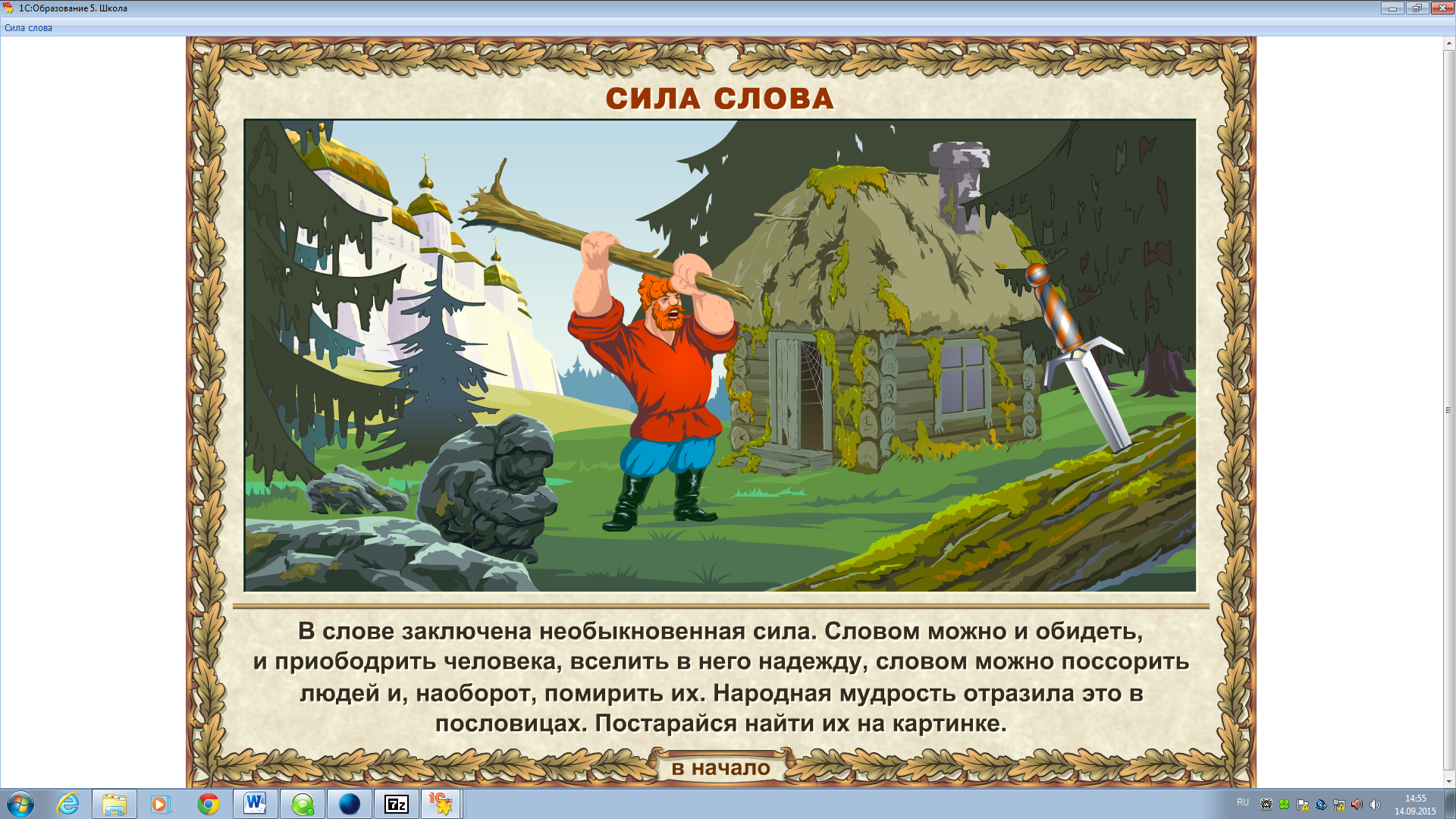 Приложение 3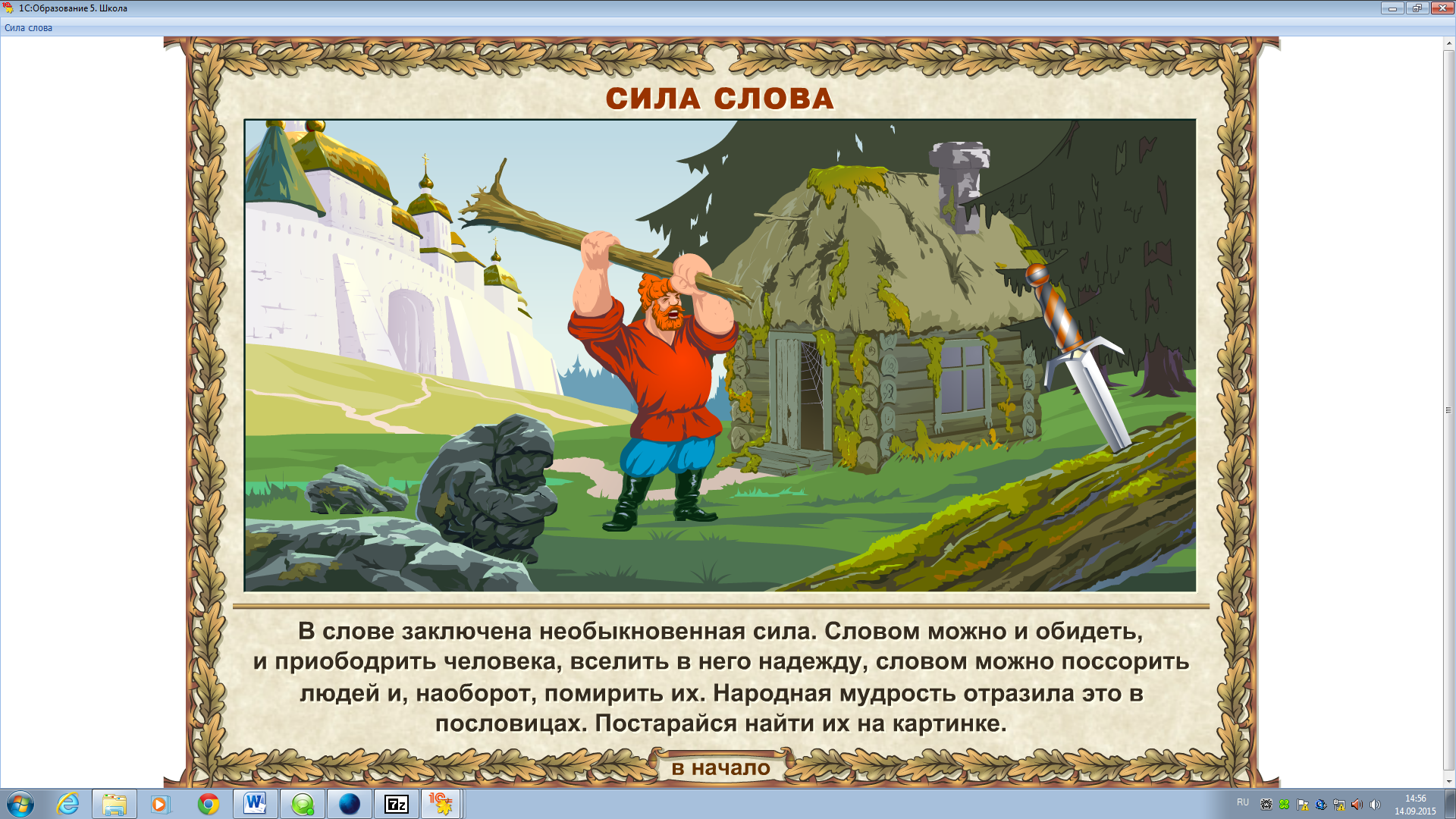 Приложение 4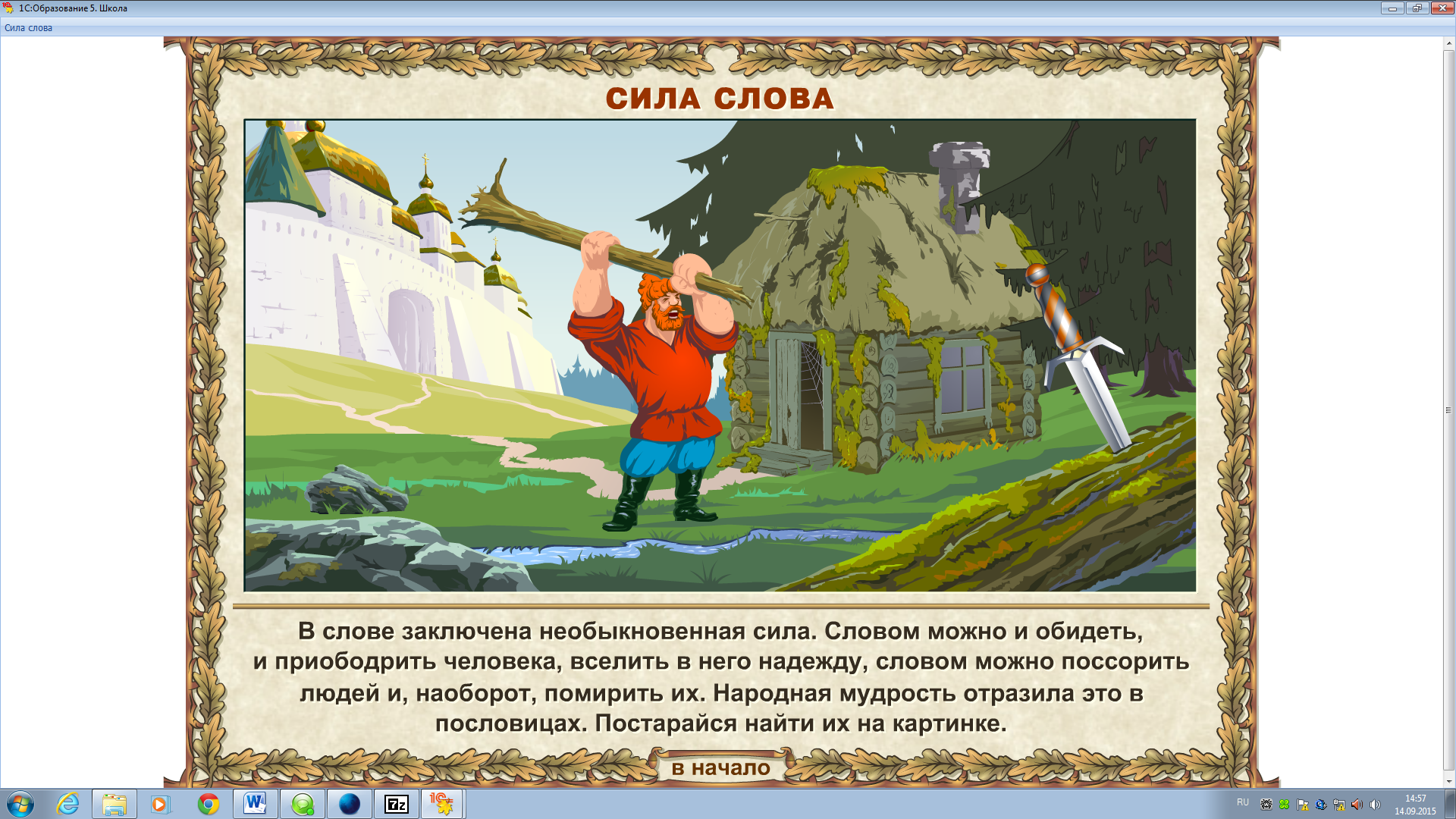 Приложение 5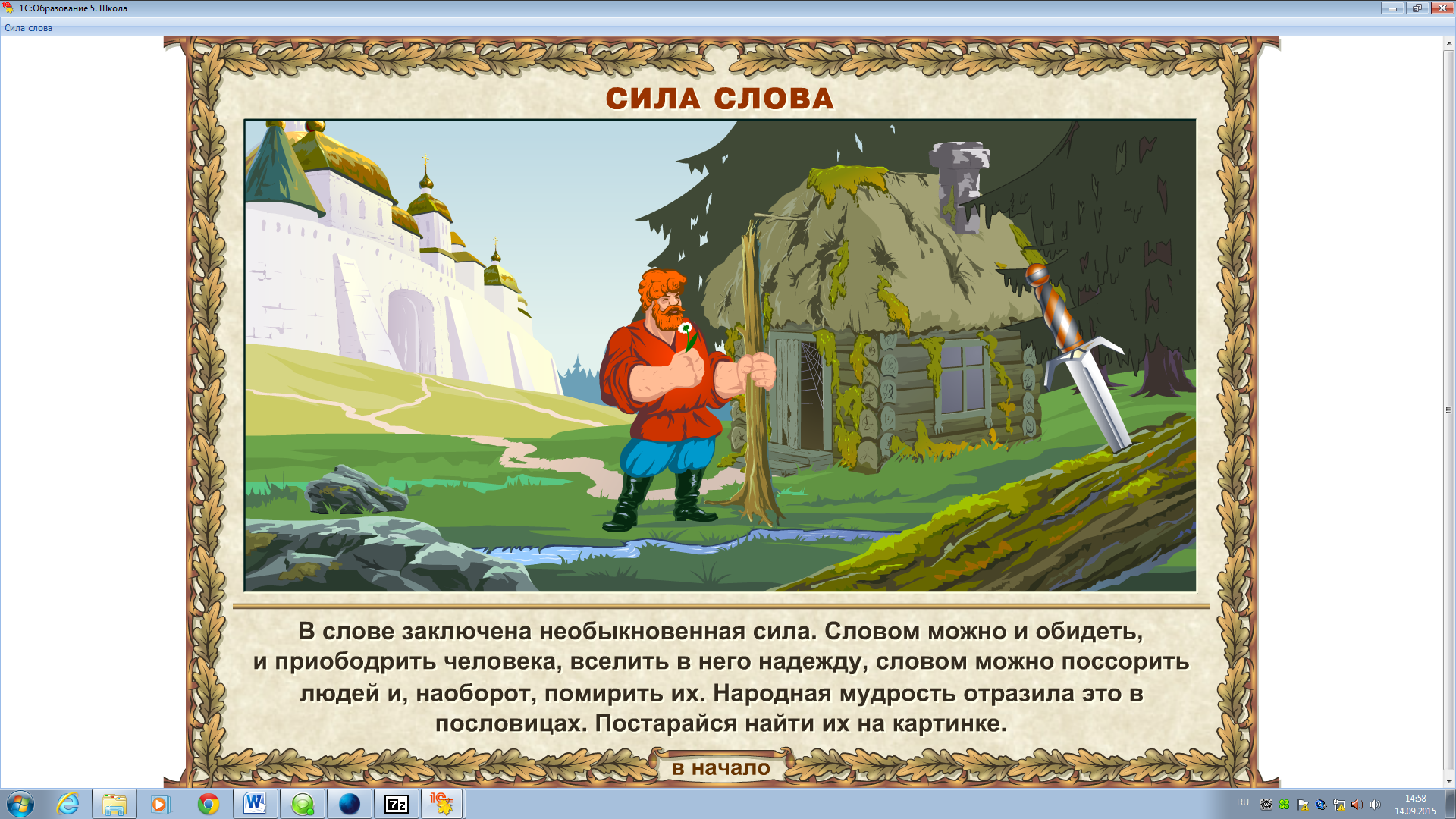 Приложение 6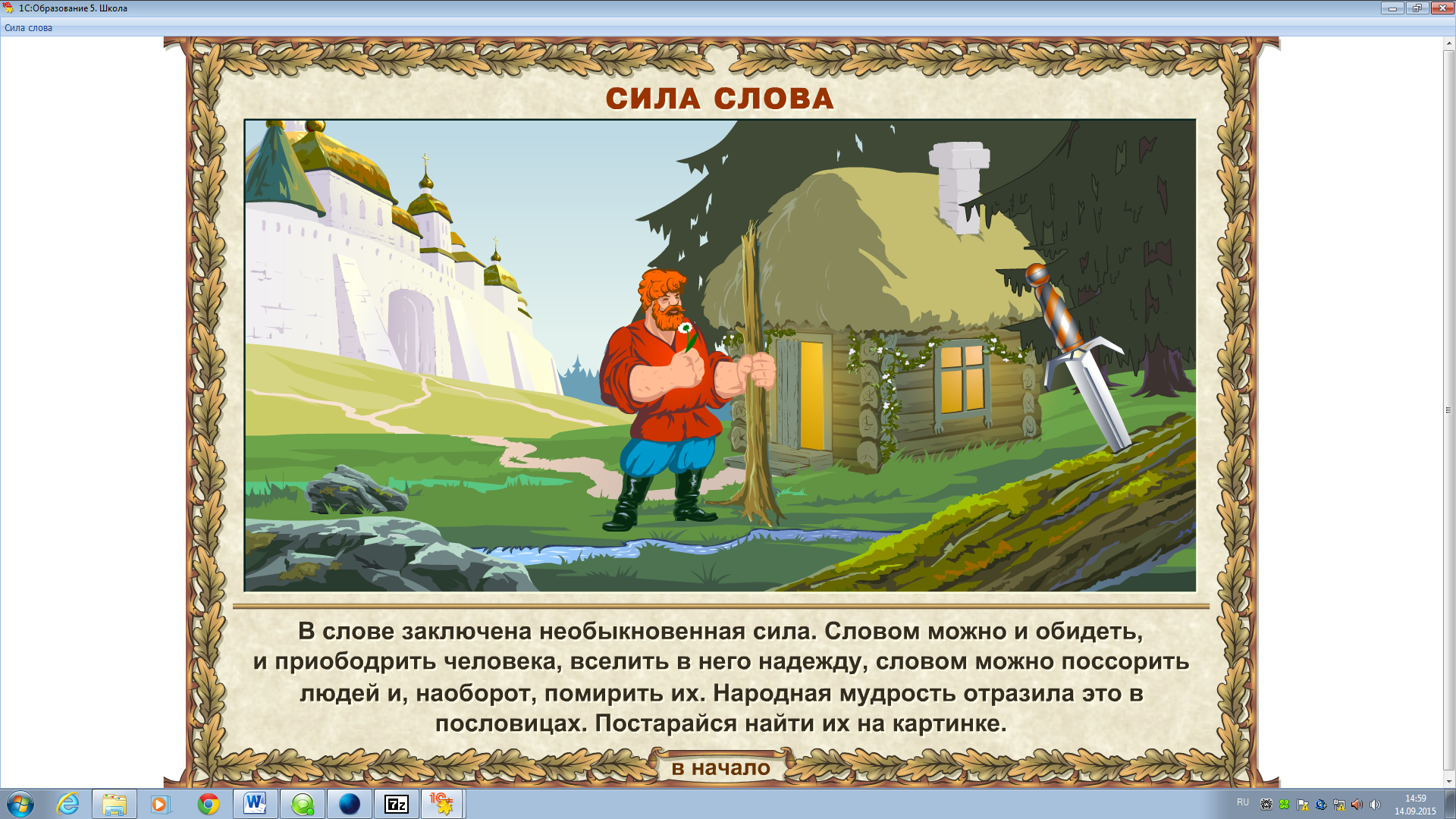 Приложение 7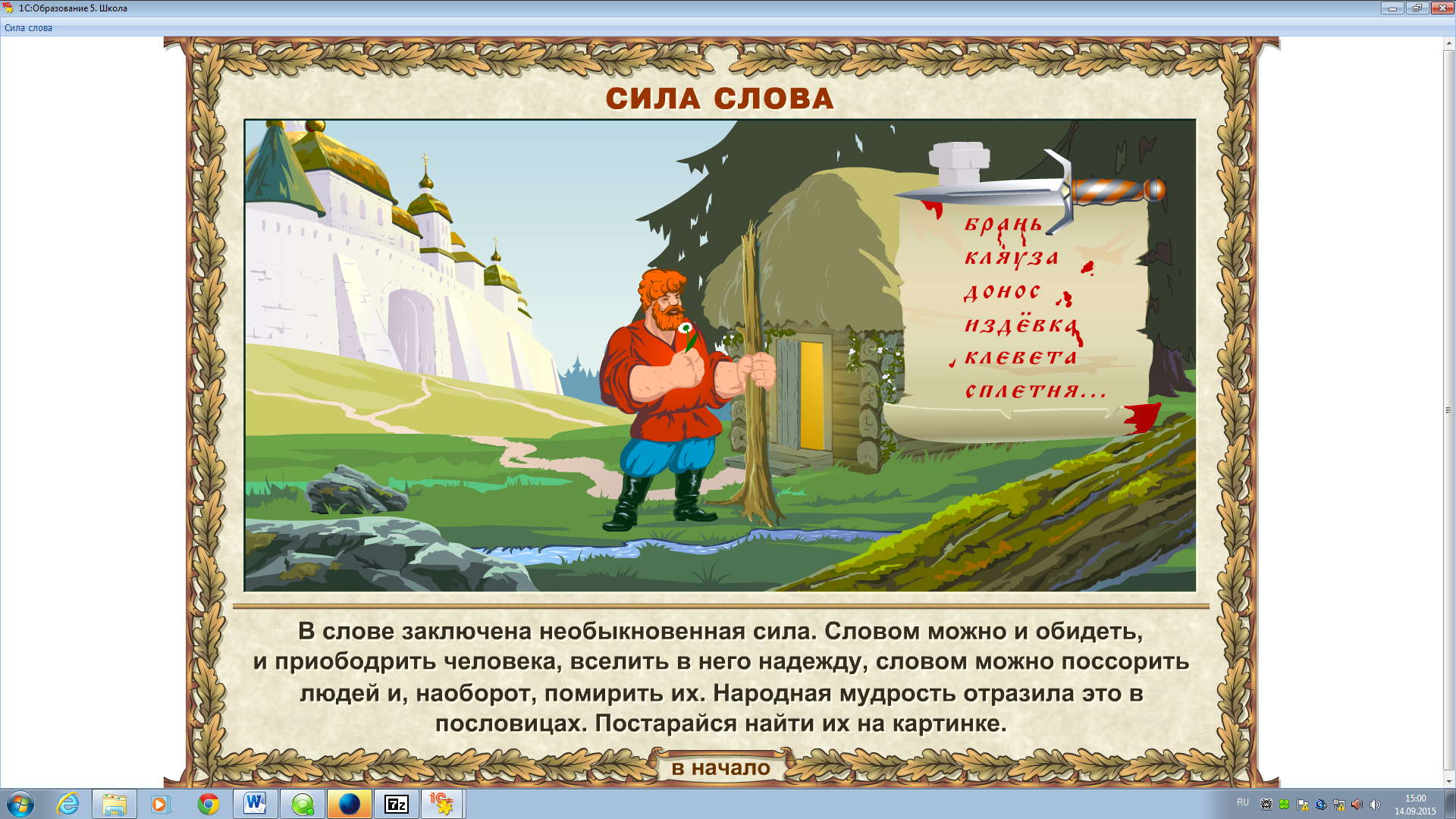 Приложение 8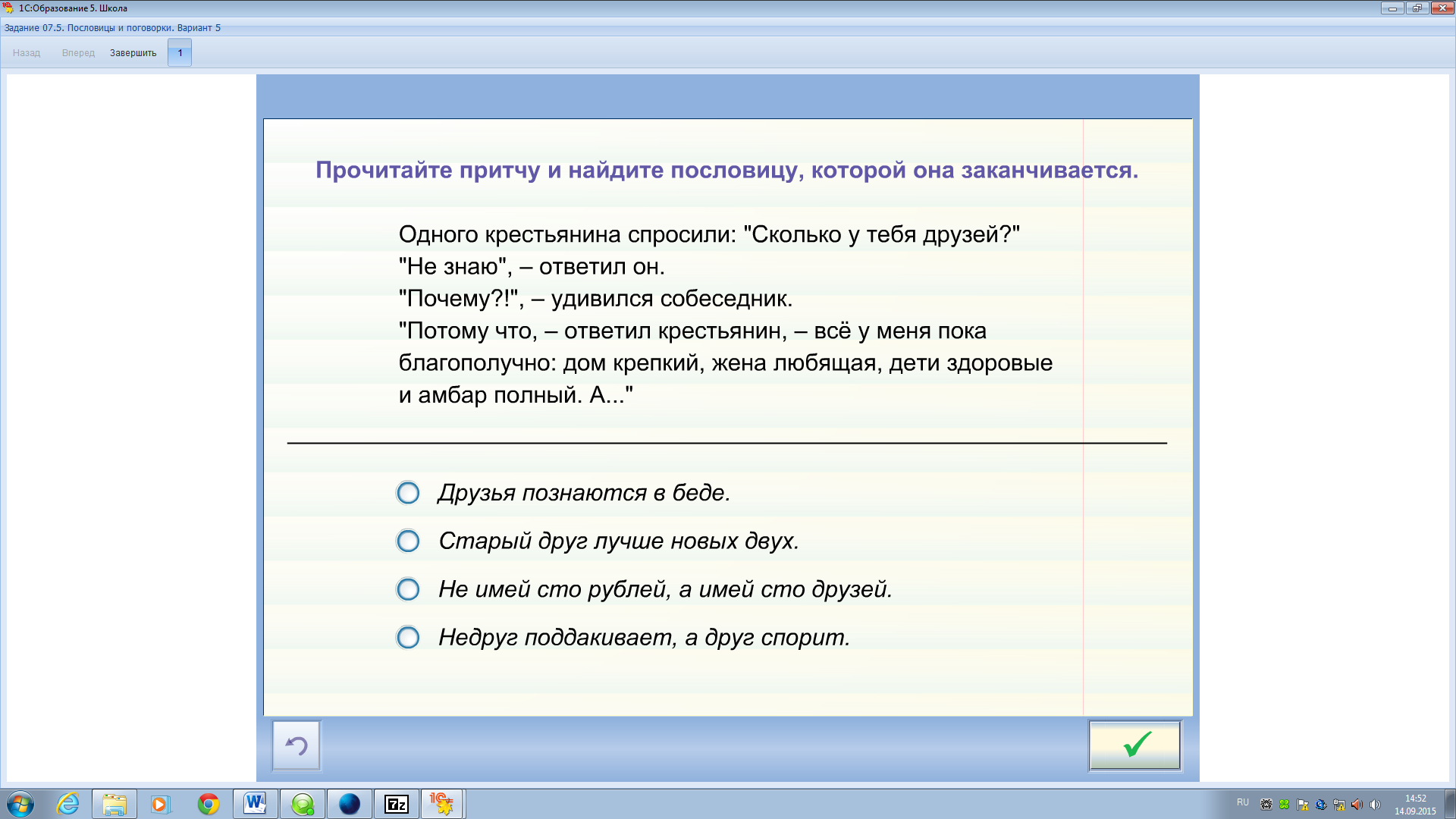 Этапы урокаДействия учителя и ученикаПланируемые УУДПланируемые УУДПланируемые УУДПланируемые УУДЭтапы урокаДействия учителя и ученикаПознавательныеЛичностныеКоммуникатив-ныеРегулятивные1.Оргмомент.2. Целеполагание3. Актуализация полученных знаний, мотивация4. Объяснение нового материала.5. Применение знаний в новой учебной ситуации6. Контроль  умений7. Рефлексия.Учитель: Добрый день. Садитесь, пожалуйста. Мы с вами продолжаем работать над темой «Лексикология. Богатство русского языка» и на этом уроке мы обратимся к пословицам и поговоркам.  Проанализировав название раздела и тему сегодняшнего урока, постарайтесь ответить на вопрос, что мы сегодня сможем узнать нового о пословицах и поговорках, чему научиться?Ответы учениковУчитель( корректируя ответы учеников и добавляя цели, не сказанные учениками)За урок мы должны:-  определить в чем разница между пословицами и поговорками, афоризмами; - вспомнить основной способ классификации пословиц;- научиться употреблять пословицы в речи.Итак,  цели поставлены – знаем, к чему стремимся. Начнем работу над темой.Открываем, пожалуйста, тетради, оформляем работу.Учитель: Большую часть урока мы будем работать с пословицами. Чем они отличается от афоризмов?Ответы учеников.Учитель: Действительно, пословицы и поговорки относят к малым жанрам устного народного творчества, у них нет определенного автора.  Учитель: Как это можно узнать, что общего между пословицами и поговорками и чем они различаются?  Ваши предположенияОтветы учениковУчитель: Давайте обратимся к определению терминов, которые даны вам на листе «Материалы к уроку» (приложение1), задание №1Ученики читают определения, о сходстве и разнице пословиц и поговорок, отвечают на поставленный вопросУчитель: Приведите, пожалуйста, примеры пословиц и поговорок.  Для этого вы можете использовать материал задания №2Ответы учеников.Учитель: Разницу между пословицами и поговорками мы определили. И мы знаем, что пословиц и поговорок очень много.  Давайте вспомним, какой способ классификации пословиц используется в словарях. Ответ учениковНо мы с вами на предыдущем уроке использовали  другой способ классификации. Каким образом были сгруппированы пословицы?Ответы учеников.Учитель: Назовите основные темы пословиц.Ответы учеников.Учитель: Чтобы определить тему следующей группы пословиц (задание 3), нужно пословицы восстановить Ученики выполняют задание, записывают полученные варианты. Определяют тему пословиц. Объясняют значение каждой пословицы.Учитель: О силе слова говорят и другие пословицы.Посмотрите на иллюстрацию, выполните задание к ней. Запишите полученные пословицы.Ученики выполняют задание дидактического материала раздела «Лексикология» образовательного комплекса «1С:Школа Русский язык 5 класс» (приложение 2, 3, 4, 5, 6, 7), записывают полученные варианты.  Объясняют значение пословиц.Учитель: Кто может объяснить, почему язык должен был довести обязательно до КиеваОтветы учениковУчитель: Обратите внимание на написание слов в полученных предложениях. Выделите в словах орфограмму «Безударные гласные в корне слова», подберите, где это возможно, проверочные слова.Ученики выделяют орфограмму, устно подбирают проверочные словаКакое слово содержит орфограмму «Непроверяемая гласная в корне слова». Ответ ученикаУчитель: Постарайтесь, подобрать  к нему проверочное слово, используя сведения из этимологического словаря, помещенные на листе «Материалы к уроку» в задании 4Ученики выполняют задание, дают объяснение написанияУчитель: Хорошо. Разницу между пословицами и поговорками знаем, способы классификации определили, даже темы основные вспомнили, проверили, насколько хорошо знаем пословицы, а на самый главный вопрос не ответили – зачем нам нужны пословицы? Как и когда их можно использовать в речи? Ответы учениковУчитель: Конечно, пословица может служить определенным выводом, итогом, точкой повествования, как например, в притче, которая дана вам в следующем задании. (Дидактический материал раздела «Лексикология» образовательного комплекса «1С:Школа Русский язык 5 класс»: урок «Пословицы и поговорки»  Вариант 5, приложение 8) Учитель: Составьте устно подобный текст, используя данную вам пословицу. Работайте в паре.Ученики составляют тексты. Несколько учеников читают получившиеся тексты. Проверяется работа всех пар, подбираются синонимичные пословицы.Учитель: Давайте вернемся к целям сегодняшнего урока и определим, насколько вы их достигли. Я вам их напомню, а вы, если их достигли,  отметьте свою работу аплодисментами.Учитель: Я уверена, что вы с легкостью будете использовать пословицы  и поговорки в своей речи. Попробуем в этом убедиться прямо сейчас. Выразите свое отношение к сегодняшнему уроку, подобрав соответствующую вашему впечатлению или настроению пословицу.Ученики называют пословицыСамостоятельное выделение и формулирование познавательной целиАнализ объектов с целью выделения признаков, выбор оснований и критериев для сравненияСмысловое чтение; извлечение необходимойинформации из  текста;определение основной и второстепенной информации; свободная ориентация и восприятие текстов научного стиля.Выбор оснований и критериев для сравненияОсознанное и произвольное построение речевого высказыванияСинтез — составление целого из частейОсознанное и произвольное построение речевого высказывания в устной и письменной формеВыбор наиболее эффективных способов решения задач взависимости от конкретных условийВыдвижение гипотез и их обоснованиеОсознанное и произвольное построение речевого высказывания в устной и письменной формеОсознанное и произвольное построение речевого высказывания в устной и письменной формеОсознанное и произвольное построение речевого высказывания в устной и письменной формеЛичностное, профессиональное, жизненное самоопределение;Нравственно-этическая ориентация, в том числе и оценивание усваиваемого содержания (исходя из социальных иличностных ценностей), обеспечивающее личностный моральный выбор.Нравственно-этическая ориентация, в том числе и оценивание усваиваемого содержания (исходя из социальных иличностных ценностей), обеспечивающее личностный моральный выбор.Нравственно-этическая ориентация, в том числе и оценивание усваиваемого содержания (исходя из социальных иличностных ценностей), обеспечивающее личностный моральный выбор.Нравственно-этическая ориентация, в том числе и оценивание усваиваемого содержания (исходя из социальных иличностных ценностей), обеспечивающее личностный моральный выбор.Умение с достаточной полнотой и точностью выражатьсвои мысли в соответствии с задачами и условиями коммуникации; владение монологической и диалогической формами речи в соответствии с грамматическими и синтаксическими нормами родного языка, современных средств коммуникацииУправление поведением партнёра — контроль, коррекция, оценка его действийУмение с достаточной полнотой и точностью выражатьсвои мысли в соответствии с задачами и условиями коммуникации; владение монологической и диалогической формами речи в соответствии с грамматическими и синтаксическими нормами родного языка, современных средств коммуникацииУмение с достаточной полнотой и точностью выражатьсвои мысли в соответствии с задачами и условиями коммуникации; владение монологической формой речи в соответствии с грамматическими и синтаксическими нормами родного языка, современных средств коммуникацииУмение с достаточной полнотой и точностью выражатьсвои мысли в соответствии с задачами и условиями коммуникацииЦелеполагание как постановка учебной задачи на основе соотнесения того, что уже известно и усвоено учащимися,и того, что ещё неизвестноКонтроль в форме сличения способа действия и его результата с заданным эталоном с целью обнаружения отклонений и отличий от эталона и коррекция — внесение необходимых дополнений и коррективовКонтроль в форме сличения способа действия и его результата с заданным эталономКонтроль в форме сличения способа действия и его результата с заданным эталоном с целью обнаружения отклонений и отличий от эталона и коррекция — внесение необходимых дополнений и коррективовУправление поведением партнёра — контроль, коррекция, оценка его действийКонтроль в форме сличения способа действия и его результата 